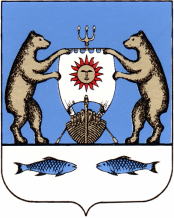 Российская Федерация                                                 Новгородская область Новгородский районАдминистрация Лесновского сельского поселенияПОСТАНОВЛЕНИЕот  09.11.2021 г. № 95д. ЛеснаяО  внесении на рассмотрение Совету депутатов проекта бюджета Лесновского сельского поселения на 2022 год и плановый период 2023-2024 годов В соответствии со статьей 184 п.1, ст. 185 Бюджетного кодекса Российской Федерации, ст.10 Положения о бюджетном процессе, утвержденным Советом депутатов Лесновского сельского поселения от 26.12.2016 г. № 73 ПОСТАНОВЛЯЮ:		1. Внести на рассмотрение Совета депутатов Лесновского сельского поселения проект решения Совета депутатов Лесновского сельского поселения «О бюджете Лесновского сельского поселения на 2022 год и плановый период 2023-2024 годов».	2. Опубликовать настоящее постановление в периодическом печатном издании «Лесновский вестник» и разместить на официальном сайте Администрации Лесновского сельского поселения в информационно-телекоммуникационной сети «Интернет» по адресу: www.lesnaya-adm.ru.       Главы Лесновского сельского поселения                                                                 С.Г.Калиничев